Liite 1. Lääkehoitosuunnitelmien lukukuittaus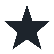 Lääkehoitosuunnitelmien lukukuittaukset vaaditaan kaikilta vakituisesti toimintayksikössä lääkehoitoon osallistuvilta.Olen lukenut ja sitoudun noudattamaan lääkehoitosuunnitelmissa kuvattuja toimintatapoja.Nimi, titteliKymen HVA:n lääkehoitosuunnitelma (allekirjoitus, päivämäärä)Toimintayksikön lääkehoitosuunnitelma (allekirjoitus, päivämäärä)Lisää tarvittaessa rivejä!Lisää tarvittaessa rivejä!Lisää tarvittaessa rivejä!